What star is this, with beams so bright   Hymnal 1982 no. 124   Melody: Puer Nobis Nascitur   L.M.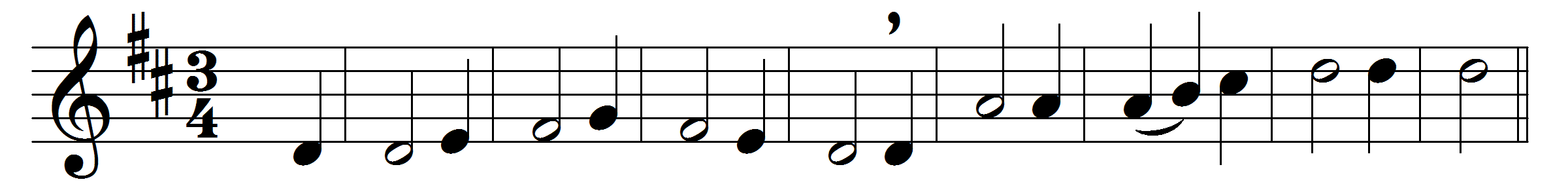 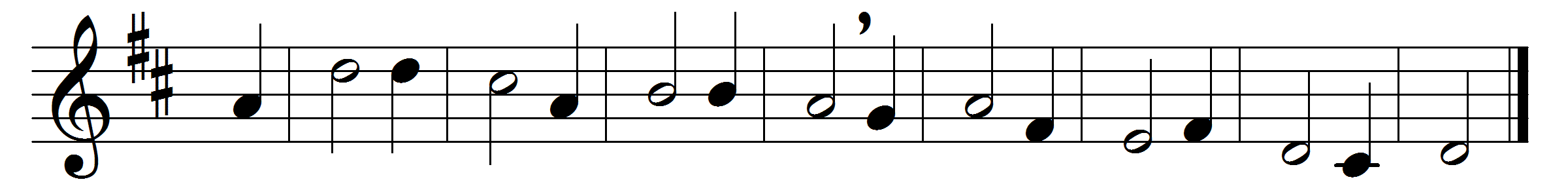 What star is this, with beams so bright,more beauteous than the noonday light?It shines to herald forth the King,and Gentiles to his crib to bring.True spake the prophet from afarwho told the rise of Jacob’s star;and eastern sages with amazeupon the wondrous token gaze.The guiding star above is bright;within them shines a clearer light,and leads them on with power benignto seek the Giver of the sign.O Jesus, while the star of graceimpels us on to seek thy face,let not our slothful hearts refusethe guidance of thy light to use.To God the Father, heavenly Light,to Christ, revealed in earthly night,to God the Holy Ghost we raiseour equal and unceasing praise.Words: Charles Coffin (1676-1749), translation based on John Chandler (1807-1876)Music: Melody by Michael Praetorius (1571-1621), harmony by George Ratcliffe Woodward (1848-1934)